Муниципальное бюджетное дошкольное образовательное учреждение «Детский сад №179 «Дюймовочка» города Чебоксары Чувашской РеспубликиПлан-конспект по работе с детьми средней группы на экологической тропепо теме: «Помощь старичку-лесовечку» Тема: «Помощь старичку-лесовечку»Возраст детей: средний дошкольный возрастЦель: познакомить детей с объектами экологической тропы; расширять представления детей о природе.Задачи:Образовательная: продолжать учить детей узнавать и называть деревья, насекомых, растений; Воспитательная: воспитывать бережное отношение и любовь к природе.Развивающая: развивать наблюдательность, внимание, память.Материал и оборудование: схема экологической тропы, письмо от старичка-лесовичка, картинки со станциями.Предварительная работа: Ход работы:Воспитатель: (собираю детей вокруг себя)Ребята, сегодня когда я проверяла наш участок, я увидела письмо, которое лежала на нашем столе. Знаете кто его нам прислал?Дети: Нет.Воспитатель: Его прислал старичок-лесовичок из самого леса. Давайте же поскорее откроем его и прочитаем: Здравствуйте, ребята. У меня случилась беда. Все мои друзья пропали. Мне нужна ваша помощь! Пожалуйста, помогите найти моих друзей. Для того, чтобы вам было легче их найти я отдаю вам свою схему, на ней нарисованы станции. Именно там находятся мои друзья.Воспитатель: Ребята, я думаю, что нам нужно помочь старичку-лесовичку. Он сказал, что прислал нам свою схему, давайте же посмотрим на неё.(Достаю схему маршрута по тропе)Воспитатель: Вот такая схема. Давайте внимательно посмотрим на неё и решим откуда нам нужно начать.Дети: Вот отсюда, где красная линия.Воспитатель: Молодцы, всё верно. Но ребята, нам нужен такой человек, который будет читать нашу схему. Как же нам его выбрать? Дети: можно с помощью считалочки или с помощью игры.Воспитатель: Ребята, я предлагаю выбрать с помощью считалочки:Ехал Лунтик на тележке,Раздавал он всем орешки.Кому два, кому три -Дирижёром будешь ты.Дирижёром не хочу,На ракете полечу.А ракета не моя,А чужого короля.А король на на фабрике,Кушает кораблики,А кораблики уплыли Паруса свои забыли.Воспитатель: Итак, ведущим будет Лена. Лена, иди сюда. Вот держи схему. Внимательно посмотри на неё и скажи ребятам куда нам нужно идти.Лена: Нам нужно сделать 5 шагов вперёд, а потом 4 шага в правую сторону.Воспитатель: Итак ребята, все собрались и идём за Леной.Воспитатель: Ребята, вот мы и пришли к нашей первой станции. Кто знает, как она называется? Дети: «РАСТЕНИЯ»Воспитатель: Ребята, посмотрите внимательнее, это не просто растения, а «ЛЕКАРСТВЕННЫЕ РАСТЕНИЯ». А что это значит?Дети: значит, что эти растения помогают при различных болезнях.Воспитатель: Совершенно верно, а теперь давайте посмотрим на задание. Что же нам нужно сделать: «Назовите лекарственные растения, которые вы знаете»Дети: подорожник, крапива, мать-и-мачеха, чистотел, одуванчик, клевер, мята, ромашка, календула.Воспитатель: Отлично, с одним заданием мы справились. Лена, говори, куда нам нужно идти дальше.Лена: После станции «ЛЕКАРСТВЕННЫЕ РАСТЕНИЯ» нужно сделать 3 шага вперёд и 3 шага в право. И мы должны увидеть рябину.(идём за ведущим)Воспитатель: Ребята, посмотрите какая красивая рябина. Что вы видите на ней?Дети: Ягоды, листья, ветки, ствол.Воспитатель: Да, правильно, какие вы все внимательные. Но подождите, что я вижу, около рябины лежит листочек, интересно что же там написано:Ребята, я услышала, что у моего друга старичка-лесовичка пропали все друзья. И он попросил меня вам помочь. Сейчас я загадаю вам загадку, и что вы угадает, то и будет следующей станцией:Его весной и летомМы видели одетым,А осенью с бедняжкиСорвали все рубашки. (дерево)Дети: Дерево.Воспитатель: Правильно, значит следующе станцией будет называться «МИР ДЕРЕВЬЕВ». Лена, куда нам нужно идти.Лена: Нам нужно сделать 3 шага в перёд и 3 шага в право.Воспитатель: Вот мы и пришли к станции «МИР ДЕРЕВЬЕВ». Давайте прочитаем задание. «Назовите хвойные и лиственные деревья»Дети: Хвойные - ель, сосна, пихта. Лиственные – осина, берёза, клён, дуб, рябина.Воспитатель: Ребята, а вы знаете чем отличаются хвойные деревья от лиственных?Дети: Хвойные деревья остаются зелёными даже осенью; у лиственных деревьев листья в виде пластинок, а у хвойных в виде иголочек.Воспитатель: Замечательно. Вот мы уже нашли вторых друзей у старичка-лесовичка. Лена, куда нам нужно идти дальше. Лена: нам нужно сделать 3 шага вперёд и мы должны прийти к станции, которая называется «ПОЛЗУЮЩИЙ МИР»(идём за ведущим)Воспитатель: Вот ребята мы и пришли к станции, которая называется «ПОЛЗУЮЩИЙ МИР». Давайте прочитаем, что нам нужно сделать:«Назовите полезных насекомых и что они делают для нас»Дети: пчела – опыляет цветы, даёт нам мёд и воск; муравьи – разносят по лесу семена многих растений; божья коровка – уничтожает тлю.Воспитатель: Молодцы, ребята. Сегодня мы с вами помогли старичку-лесовичку найти его друзей. А также мы помним, что нужно заботиться о природе, ухаживать за ней, беречь. Давайте вспомним кого мы нашли.Дети: Лекарственные растения, деревья, насекомые.Воспитатель: Совершенно верно. Ребята, посмотрите, что там лежит.(открываю конверт)Воспитатель: Ребята, это же письмо от нашего друга старичка-лесовичка. Послушайте, что он нам написал:Дорогие друзья, огромное вам спасибо за то, что помогли найти мне моих друзей. Теперь мне не будет скучно одному в лесу. До свидания, до новых встреч.Воспитатель: Ребята, посмотрите как обрадовался наш друг. Надеюсь ему сейчас хорошо в лесу, с его друзьями. И нам ребята, тоже хорошо, потому что, у нас с вами тоже есть друзья. 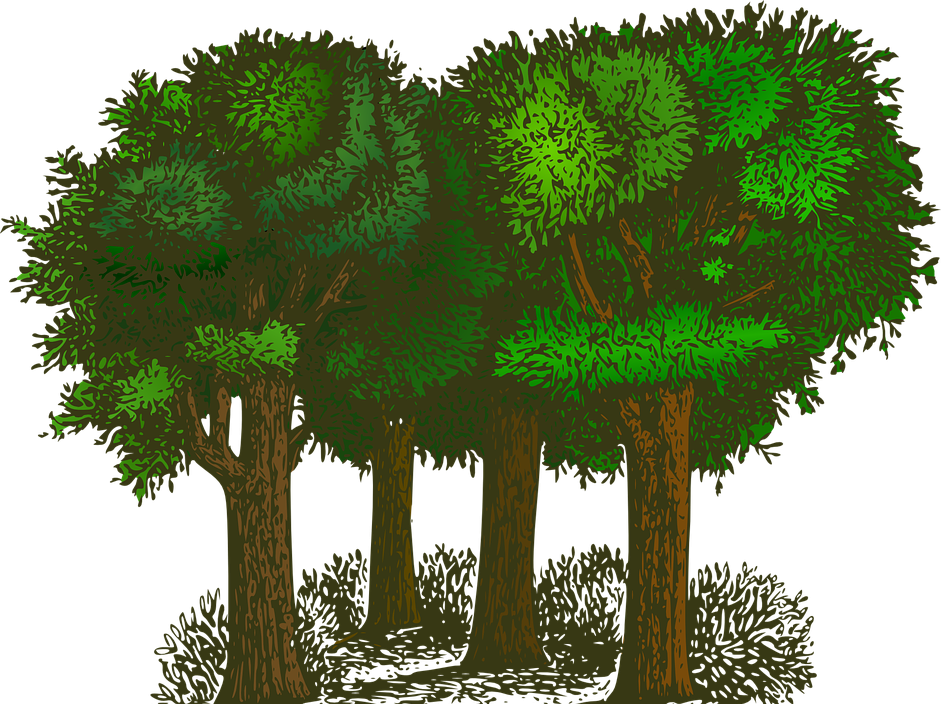 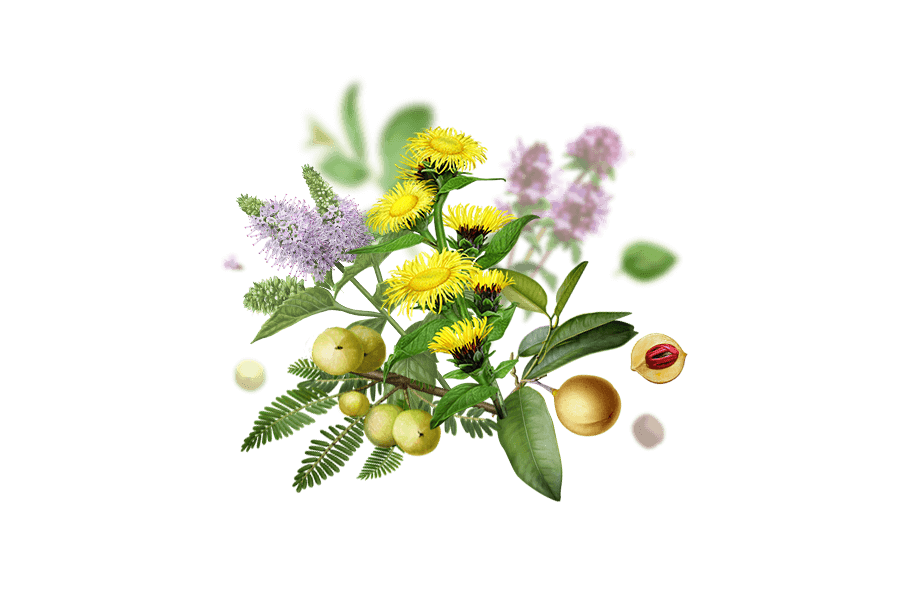 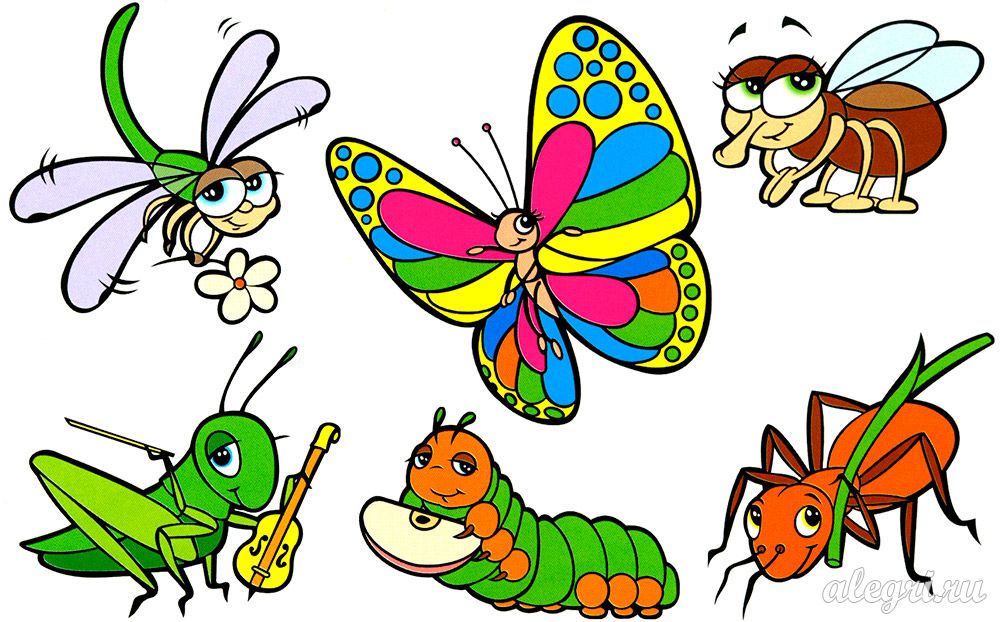 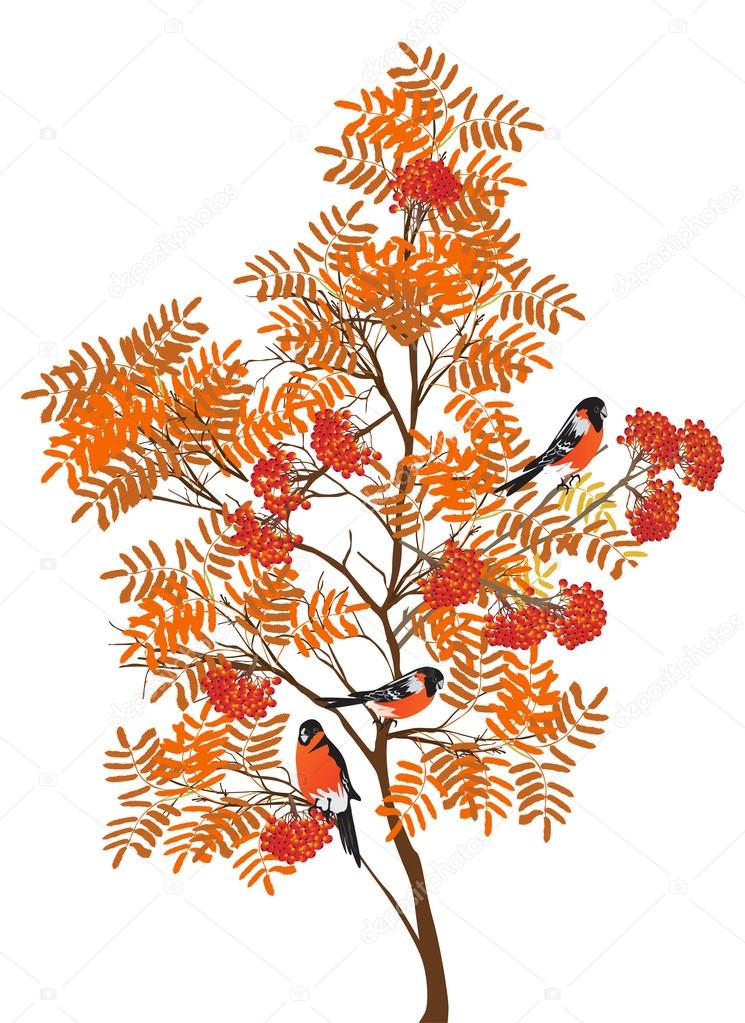 